Тема «Космос. Искусственный спутник»Подготовил: учитель-логопед Болдырева Анна Владимировна.Здравствуйте, уважаемые родители! Сегодня предлагаю Вам продолжить беседу на тему «Космос» и проиграть в игры.Чтение взрослым рассказа.Искусственный спутник.Со времени запуска в космос первого искусственного спутника в 1957 году за пределы нашей планеты было отправлено множество спутников.Ракеты выводят спутники на орбиту, и они продолжают самостоятельно вращаться вокруг Земли. Одни из них предназначены для приема телепередач, другие устанавливают телефонную связь  с любой точкой планеты.Есть спутники, которые фотографируют и передают на Землю снимки облаков, бурь, гроз. Они нужны для составления прогнозов погоды. А есть спутники, которые помогают людям исследовать космос, раскрывать его новые тайны. По Р. Скейчелу и М. Булу.2. Ответы на вопросы по тексту. Когда люди запустили в космос первый искусственный спутник? (…)Как спутники выводят на орбиту?  (…)Какую пользу приносят людям спутники?  (…)3. Дидактическая игра «Космическое путешествие»На доске серия картинок и графические схемы предлогов.Мы с вами отправляемся в космическое путешествие и будем составлять предложения, используя графические схемы предлогов.Ракета летит … (в) космос.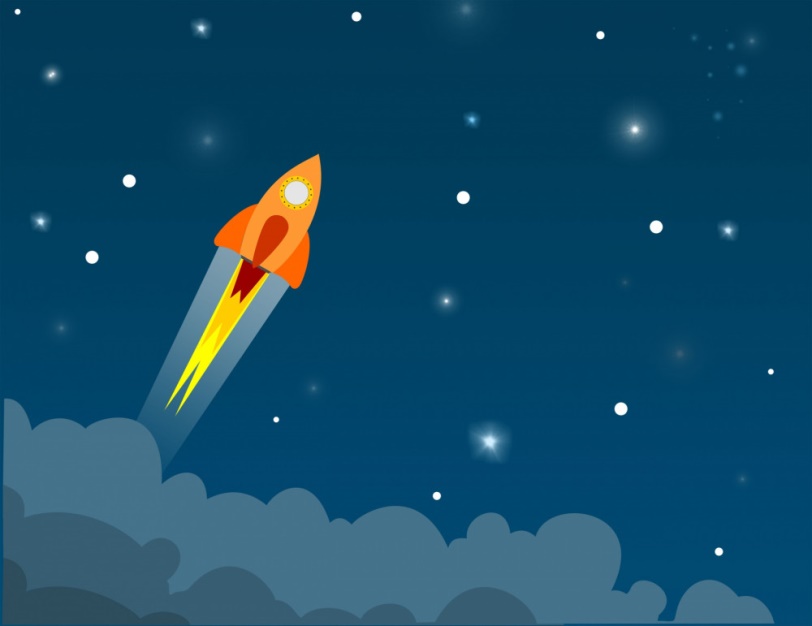 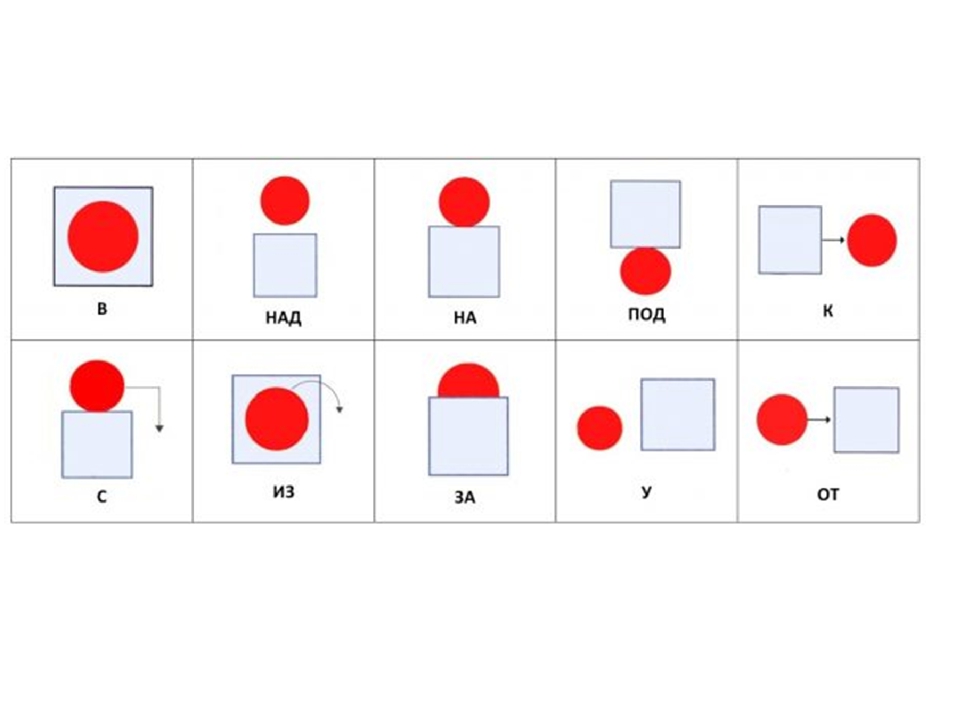 Луноход стоит … (на) Луне.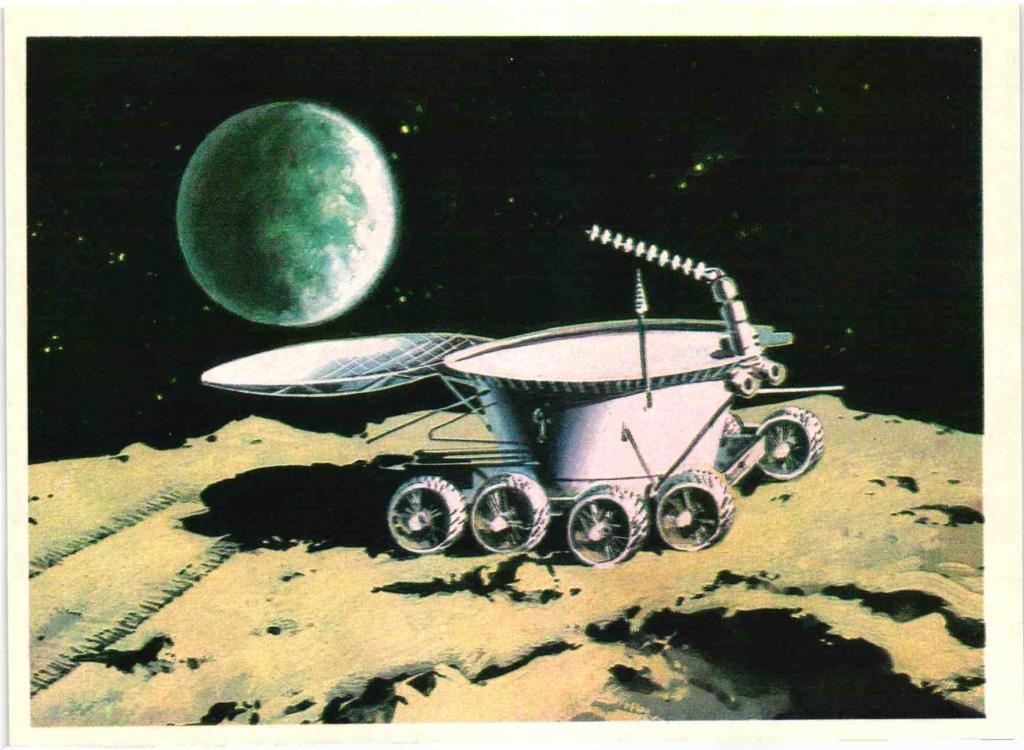 Космонавты возвращаются … (на)  Землю. 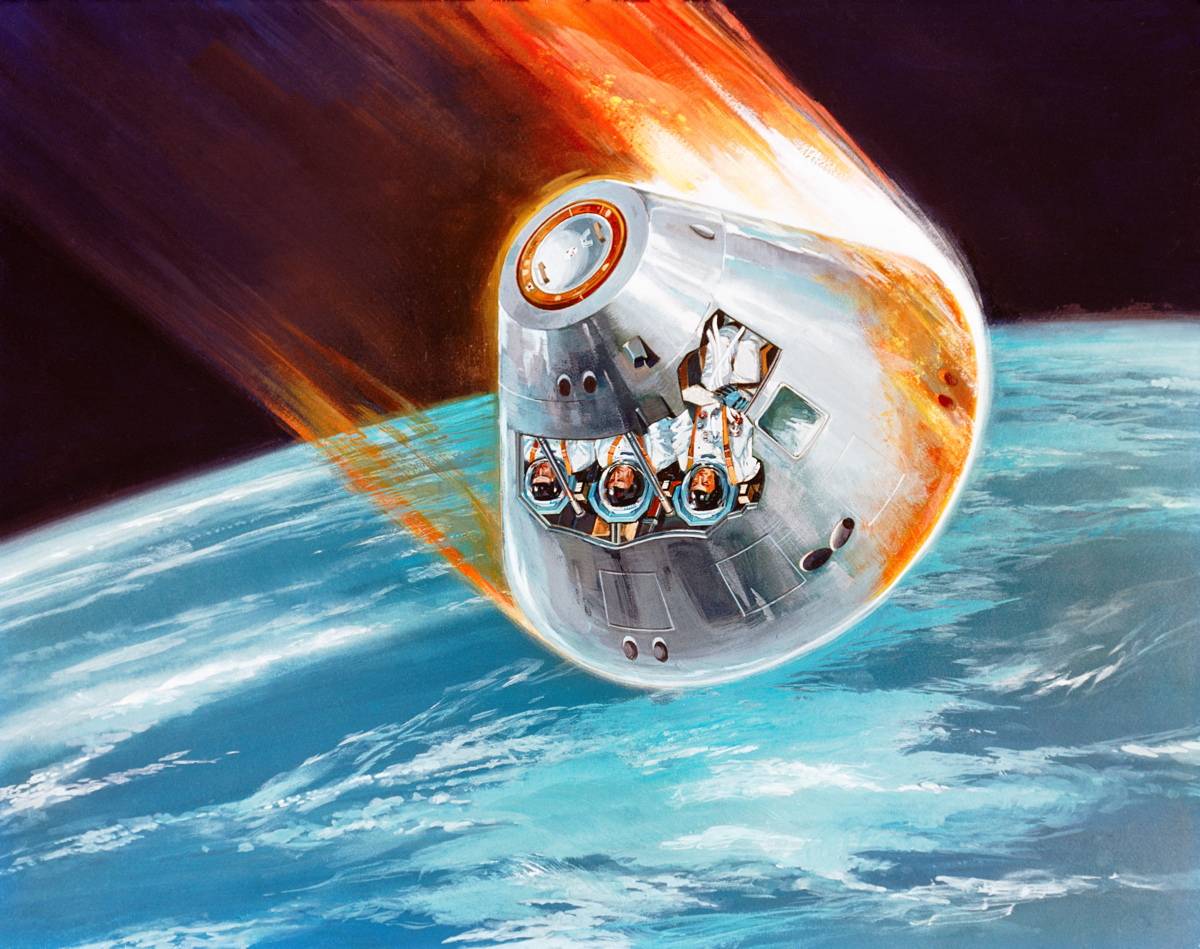 Космонавт выходит … (в) космос.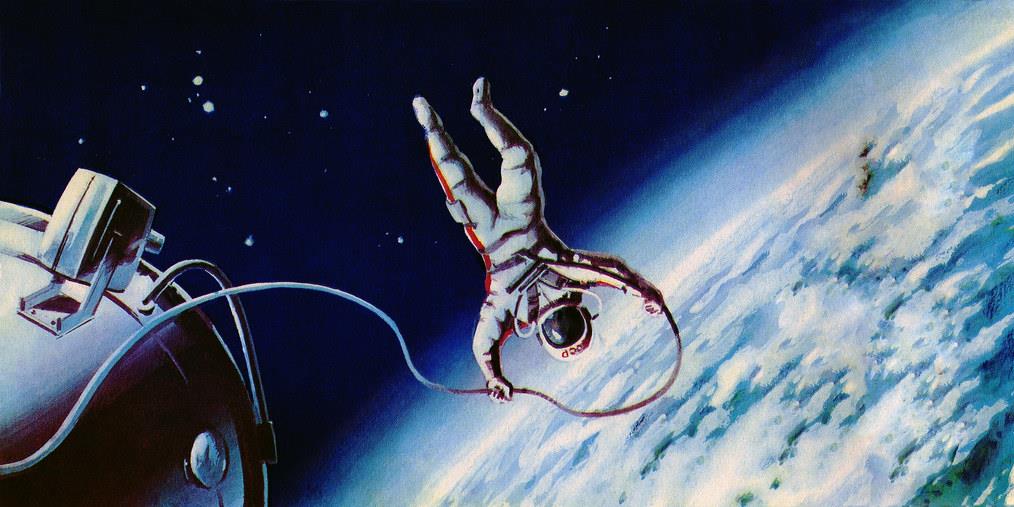 4. Подвижная игра. На луне жил звездочёт —                      «Смотрят» в телескоп. Он планетам вёл учёт:                           Показывать в небо рукой. Меркурий — раз,                                   Описать круг руками. Венера – два-с,                                       Хлопок. Три — земля, четыре — Марс,             Присесть. Пять — Юпитер, шесть — Сатурн,      Наклон вправо-влево. Семь — Уран, восемь — Нептун,         Наклон вперёд, прогнуться назад. Девять — дальше всех — Плутон,        Прыжок. Кто не видит — выйди вон!                   Развести руки в стороны.5. Дидактическая игра «Что лишнее и почему?»Электричка, ракета, трамвай, автобус.   (…)Метеорит, планета, звезда, ракета. (…)Ракета, спутник, космонавт, орбитальная станция. (…)Прилуниться, припоздниться, приземлиться.  (…)6. Игра «Отгадай загадки».Светит, сверкает,Всех согревает.                (Солнце)Распустила алый хвост,Улетела в стаю звезд.Наш народ построил этуМежпланетную …              (Ракету)Он не летчик, не пилот,Он ведет не самолет,А огромную ракету,Дети кто скажите это?               (Космонавт)Ночью по небу гуляю,Тускло землю освещаю.Скучно, скучно мне одной,А зовут меня …                 (Луной)Угли пылают – Совком не достать,Ночью их видно,А днем не видать.                  (Звезды)7. Упражнение «Где какой?»На Земле - … (земной)На Луне - …На Солнце - … В космосе - …8. Упражнение «Скажи наоборот».Далеко - …Высоко - …Улететь - …Взлетать - …Темно - …Ярко - …Тесно - … .Спасибо за внимание. Отличного настроения и хорошего дня.С уважением, Анна Владимировна.